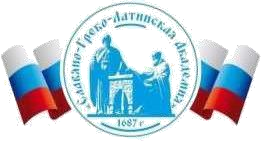 Автономная Некоммерческая Организация Высшего Образования«Славяно-Греко-Латинская Академия»Аннотация к рабочей программе дисциплины Технологии деловой оценки персоналаТехнологии деловой оценки персоналаСОГЛАСОВАНОДиректор Института _______________________,кандидат философских наук_______________________Одобрено:Решением Ученого Советаот «22» апреля 2022 г. протокол № 5УТВЕРЖДАЮ Ректор АНО ВО «СГЛА»_______________ Храмешин С.Н.Направление подготовки38.03.04 Государственное и муниципальное управление Направленность (профиль)Государственная, муниципальная служба и кадровая политикаКафедрамеждународных отношений и социально-экономических наукФорма обученияГод начала обученияОчная2022Реализуется в семестре-Наименование дисциплины  Технологии деловой оценки персонала Краткое содержание Понятие, цели и задачи деловой оценки персонала.  Формы и виды оценки персонала и трудовой деятельности.  Процедура деловой оценки персонала.  Этапы, показатели и критерии оценки.  Традиционные методы оценки персонала и трудовой деятельности.  Современные методы и методики оценки персонала.  Аттестация персонала.  Связь системы оценки с мотивацией и развитием персонала.  Оценка деятельности службы управления персоналом. Результаты освоения дисциплины   Применяет на практике   современные методы оценки персонала, проводит  анализ проектов и программ, оценивая условия и последствия их реализации, в том числе, в системе управления персоналом Опираясь на знания о нормах оценки персонала способен применять на практике знания в сфере трудового права, проводить аттестацию и оценку эффективности персонала и учетом специфики профессиональной деятельности. Трудоемкость, з.е. 4 Форма отчетности Экзамен Перечень основной и дополнительной литературы, необходимой для освоения дисциплины  Перечень основной и дополнительной литературы, необходимой для освоения дисциплины  Основная литература Система оценки персонала в организации : учебник / И.А. Иванова [и др.].. – Москва : Прометей, 2018. – 280 c. – ISBN 978-5-907003-87-3. – Текст : электронный // Электронно-библиотечная система IPR BOOKS : [сайт]. – URL: http://www.iprbookshop.ru/94528.html   Петрова Ю.А. 10 критериев оценки персонала : учебное пособие / Петрова Ю.А., Спиридонова Е.Б.. – Саратов : Ай Пи Эр Медиа, 2019. – 101 c. – ISBN 978-5-4486-0451-5. – Текст: электронный // Электроннобиблиотечная система IPR BOOKS: [сайт]. – URL: http://www.iprbookshop.ru/79759.html 3.  Оценка персонала в организации : учебное пособие / А.М. Асалиев, Г.Г. Вукович, О.Г. Кириллова, Е.А. Косарева. – 2-е изд., испр. и доп. – Москва: ИНФРА-М, 2020. – 171 с. + Доп. материалы [Электронный ресурс]. – (Высшее образование: Магистратура). – DOI 10.12737/24412. - ISBN 978-5-16-015986-7. 	- 	Текст: 	электронный. 	- 	URL: https://znanium.com/catalog/product/1073629 Дополнительная литература 1.  Анцупов А.Я. Социально-психологическая оценка персонала : учебное пособие для студентов вузов, обучающихся по специальностям «Управление персоналом», «Менеджмент организации», «Психология» / Анцупов А.Я., Ковалев В.В.. – Москва: ЮНИТИ-ДАНА, 2017. – 391 c. – ISBN 978-5-238-01445-6. – Текст: электронный // Электронно-библиотечная система IPR BOOKS : [сайт]. – URL: http://www.iprbookshop.ru/81561.html  2.  Разомазова А.Л. Психодиагностика в управлении персоналом. Психодиагностические методики : методические указания / Разомазова А.Л.. – Липецк : Липецкий государственный технический университет, ЭБС АСВ, 2019. – 34 c. – ISBN 2227-8397. – Текст : электронный // Электронно-библиотечная 	система 	IPR 	BOOKS: 	[сайт]. 	– 	URL: http://www.iprbookshop.ru/99161.html 3.  Денисов, А.Ф. Отбор и оценка персонала : учебно-методическое пособие / А.Ф. Денисов. – Москва : Аспект Пресс, 2016. – 304 с. - ISBN 978-5-7567-0835-6. 	- 	Текст: 	электронный.- 	URL: https://znanium.com/catalog/product/1039450 